Colegio Madre de la Divina Providencia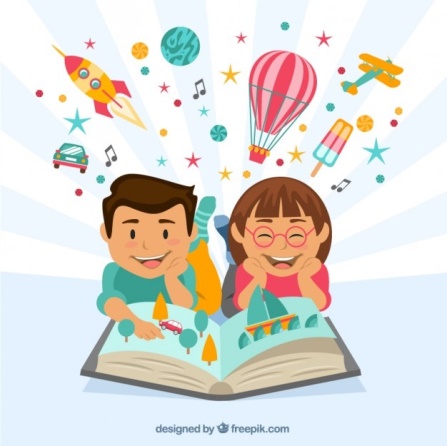 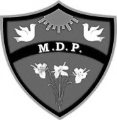 Departamento de Lenguaje y ComunicaciónEducadora de Párvulos: Margarita Cabrera G.                         Plan lector 2019 NIVEL: SEGUNDO NIVEL DE TRANSICIONEDUCADORA DE PÁRVULOS: Margarita Cabrera G.TítuloAutorEditorialFecha de Evaluación1“EL FESTIN DE AGUSTÍN”Mauricio ParedesVerónica Laymuns   ALFAGUARAMes de abrilEvaluación última semana 2.- “BORIS Y LAS MANZANAS”Sergio Missana y Maya Missana  SANTILLANAMes de JunioEvaluación última semana3. – “ LUIS EL TÍMIDO” MAYA MISSANA   ALFAGUARAMes de AgostoEvaluación última semana4. – LIBRO A ELECCIÓN ------------------------------------------------Disertaciones individuales.*Enviar nombre  del libro a leer.Mes de Octubre.